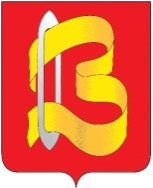 ПОСТАНОВЛЕНИЕАДМИНИСТРАЦИИ ГОРОДСКОГО ОКРУГА ВИЧУГА15 января 2019 г.                                                                                                  № 15О внесении изменений в постановление администрации городского округа Вичуга от 25.10.2017 г. № 973     	В соответствии со статьей 179 Бюджетного кодекса Российской Федерации, Федеральным законом от 06.10.2003 г. № 131-ФЗ  «Об общих принципах организации местного самоуправления в Российской Федерации», руководствуясь Уставом городского округа Вичуга, ПОСТАНОВЛЯЮ:     	1. Внести  в  постановление  администрации городского округа Вичуга  от 25.10.2017 г. № 973 «Об утверждении муниципальной программы «Развитие системы образования городского округа Вичуга» на 2018-2020 годы» следующие изменения:     	1.1. В муниципальной программе «Развитие системы образования городского округа Вичуга»:1.1.1. В разделе 1 «Паспорт программы» строку «Объёмы ресурсного обеспечения программы» изложить в следующей редакции:    	1.2.  В приложении № 1 к муниципальной программе «Развитие системы образования городского округа Вичуга»:     		1.2.1.  В разделе 1 «Паспорт подпрограммы» строку «Объёмы ресурсного обеспечения подпрограммы» изложить в следующей редакции:1.2.2. Раздел 4 «Ресурсное обеспечение подпрограммы» изложить в новой редакции:рублей      	1.3. В приложении  № 2 к программе «Развитие системы образования городского округа Вичуга»:     		1.3.1.  В разделе 1 «Паспорт подпрограммы» строку «Объёмы ресурсного обеспечения подпрограммы» изложить в следующей редакции:     		1.3.2. Раздел 4 «Ресурсное обеспечение подпрограммы» изложить в новой редакции:рублей	      	1.4. В приложении № 3 к программе «Развитие системы образования городского округа Вичуга»:1.4.1. В разделе 1 «Паспорт подпрограммы» строку «Объёмы ресурсного обеспечения подпрограммы» изложить в следующей редакции:1.4.2. Раздел 4 «Ресурсное обеспечение подпрограммы» изложить в новой редакции:рублей      	1.5. В приложении № 5 к программе «Развитие системы образования городского округа Вичуга»:     		1.5.1. В разделе 1 «Паспорт подпрограммы» строку «Объёмы ресурсного обеспечения подпрограммы» изложить в следующей редакции:1.5.2. Раздел 4 «Ресурсное обеспечение подпрограммы» изложить в новой редакции:рублей     	1.6. В приложении № 8 к программе «Развитие системы образования городского округа Вичуга»:     		1.6.1.  В разделе 1 «Паспорт подпрограммы» строку «Объёмы ресурсного обеспечения подпрограммы» изложить в следующей редакции:   		1.6.2. Раздел 4 «Ресурсное обеспечение подпрограммы» изложить в новой редакции:рублей     	1.7. В приложении № 9 к программе «Развитие системы образования городского округа Вичуга»:     		1.7.1.  В разделе 1 «Паспорт подпрограммы» строку «Объёмы ресурсного обеспечения подпрограммы» изложить в следующей редакции:  		1.7.2. Раздел 4 «Ресурсное обеспечение подпрограммы» изложить в новой редакции:рублей     	1.8. В приложении № 10 к программе «Развитие системы образования городского округа Вичуга»:     		1.8.1.  В разделе 1 «Паспорт подпрограммы» строку «Объёмы ресурсного обеспечения подпрограммы» изложить в следующей редакции:  		1.8.2. Раздел 4 «Ресурсное обеспечение подпрограммы» изложить в новой редакции:рублей     	2. Настоящее постановление вступает в силу со дня принятия.     	3. Разместить настоящее постановление на официальном сайте администрации городского округа Вичуга в информационно -  телекоммуникационной сети «Интернет»  и  опубликовать в Вестнике органов местного самоуправления городского округа Вичуга.     	4. Контроль за исполнением настоящего постановления возложить на заместителя главы  администрации  городского округа Вичуга по социальным вопросам  Виноградову И.А.Глава городского округа Вичуга                                                          М.А.БарановОбъёмы ресурсного обеспечения программы*Общий объём финансирования:2018 год – 321 079 262,12 руб.,2019 год – 129 686 358,01 руб.,2020 год – 129 686 358,01 руб.Бюджет городского округа:2018 год – 144 487 007,30 руб.,2019 год – 121 027 600,05 руб.,2020 год – 121 027 600,05 руб.Областной бюджет:2018 год – 176 547 220,89 руб.,2019 год – 8 658 757,96 руб.,2020 год – 8 658 757,96 руб.Федеральный бюджет:2018 год – 45 033,93 руб.,2019 год – 0,00 руб.,2020 год – 0,00 руб.Объемы ресурсного обеспечения подпрограммы*Общий объём финансирования:2018 год – 131 589 781,00 руб.,2019 год – 45 155 498,00 руб.,2020 год – 45 155 498,00 руб.Бюджет городского округа:2018 год – 46 607 098,00 руб.,2019 год – 39 454 678,00 руб.,2020 год – 39 454 678,00 руб.Областной бюджет:2018 год – 84 982 683,00 руб.,2019 год – 5 700 820,00 руб.,2020 год – 5 700 820,00 руб.№ п/пНаименование мероприятияИсполни-тель2 018 год2 019 год2 020 годПодпрограмма, всегоПодпрограмма, всегоПодпрограмма, всего131 589 781,0045 155 498,0045 155 498,00- бюджет городского округа- бюджет городского округа- бюджет городского округа46 607 098,0039 454 678,0039 454 678,00- областной бюджет- областной бюджет- областной бюджет84 982 683,005 700 820,005 700 820,001.Основное мероприятие «Дошкольное образование детей. Присмотр и уход за детьми»Отдел образования админист-рации городского округа Вичуга131 589 781,0045 155 498,0045 155 498,00- бюджет городского округаОтдел образования админист-рации городского округа Вичуга46 607 098,0039 454 678,0039 454 678,00- областной бюджетОтдел образования админист-рации городского округа Вичуга84 982 683,005 700 820,005 700 820,001.1.Направление расходов  «Дошкольное образование детей. Присмотр и уход за детьми»Отдел образования админист-рации городского округа Вичуга46 607 098,0039 454 678,0039 454 678,00- бюджет городского округаОтдел образования админист-рации городского округа Вичуга46 607 098,0039 454 678,0039 454 678,00- областной бюджетОтдел образования админист-рации городского округа Вичуга0,000,000,001.2.Направление расходов  «Осуществление переданных органам местного самоуправления государственных полномочий Ивановской области по присмотру и уходу за детьми-сиротами и детьми, оставшимися без попечения родителей, детьми-инвалидами в муниципальных дошкольных образовательных организациях и детьми, нуждающимися в длительном лечении, в муниципальных дошкольных образовательных организациях, осуществляющих оздоровление»Отдел образования админист-рации городского округа Вичуга5 829 145,005 700 820,005 700 820,00- бюджет городского округаОтдел образования админист-рации городского округа Вичуга0,000,000,00- областной бюджетОтдел образования админист-рации городского округа Вичуга5 829 145,005 700 820,005 700 820,001.3.Направление расходов  «Финансовое обеспечение государственных гарантий реализации прав на получение общедоступного и бесплатного дошкольного образования в муниципальных дошкольных образовательных организациях и возмещение затрат на финансовое обеспечение получения дошкольного образования в частных дошкольных образовательных организациях, включая расходы на оплату труда, на приобретение учебников  и учебных пособий, средств обучения, игр,  игрушек, (за исключением расходов на содержание зданий и оплату коммунальных услуг)»Отдел образования админист-рации городского округа Вичуга79 153 538,000,000,00- бюджет городского округа0,000,000,00- областной бюджет79 153 538,000,000,00Объемы ресурсного обеспечения подпрограммы*Общий объём финансирования:	2018 год – 104 949 742,60 руб.,2019 год – 16 120 412,00 руб.,2020 год – 16 120 412,00 руб.Бюджет городского округа:2018 год – 22 115 389,93 руб.,2019 год – 16 120 412,00 руб.,2020 год – 16 120 412,00 руб.Областной бюджет:2018 год – 82 834 352,67 руб.,2019 год – 0,00 руб.,2020 год – 0,00 руб.№ п/пНаименование мероприятияИсполни-тель2 018 год2 019 год2 020 годПодпрограмма, всегоПодпрограмма, всегоПодпрограмма, всего104 949 742,6016 120 412,0016 120 412,00- бюджет городского округа- бюджет городского округа- бюджет городского округа22 115 389,9316 120 412,0016 120 412,00- областной бюджет- областной бюджет- областной бюджет82 834 352,670,000,001.Основное мероприятие «Начальное общее, основное общее и среднее общее образование»Отдел образова-ния админист-рации городского округа Вичуга104 949 742,6016 120 412,0016 120 412,00- бюджет городского округаОтдел образова-ния админист-рации городского округа Вичуга22 115 389,9316 120 412,0016 120 412,00- областной бюджетОтдел образова-ния админист-рации городского округа Вичуга82 834 352,670,000,001.1.Направление расходов  «Начальное общее, основное общее и среднее общее образование»Отдел образова-ния админист-рации городского округа Вичуга22 115 389,9316 120 412,0016 120 412,00- бюджет городского округаОтдел образова-ния админист-рации городского округа Вичуга22 115 389,9316 120 412,0016 120 412,00- областной бюджетОтдел образова-ния админист-рации городского округа Вичуга0,000,000,001.2.Направление расходов  «Финансовое обеспечение государственных гарантий реализации прав  на получение общедоступного и бесплатного дошкольного, начального общего, основного общего, среднего общего образования в муниципальных  общеобразовательных организациях, обеспечение дополнительного образования в муниципальных общеобразовательных организациях, включая расходы на оплату труда, на приобретение учебников и учебных пособий, средств обучения, игр, игрушек, (за исключением расходов на содержание зданий и оплату коммунальных услуг)»Отдел образова-ния админист-рации городского округа Вичуга82 834 352,670,000,00- бюджет городского округа0,000,000,00- областной бюджет82 834 352,670,000,00Объемы ресурсного обеспечения подпрограммы*Общий объём финансирования:2 018 год – 10 578 005,82 руб., 2 019 год – 8 666 009,00 руб.,2 020 год – 8 666 009,00 руб.Бюджет городского округа:2 018 год – 10 495 988,07 руб.,2 019 год – 8 666 009,00,00 руб.,2 020 год – 8 666 009,00,00 руб.Областной бюджет:2 018 год – 82 017,75 руб.,2 019 год – 0,00 руб.,2 020 год – 0,00 руб.№ п/пНаименование мероприятияИсполни-тель2 018 год2 019 год2 020 годПодпрограмма, всегоПодпрограмма, всегоПодпрограмма, всего10 578 005,828 666 009,08 666 009,0- бюджет городского округа- бюджет городского округа- бюджет городского округа10 495 988,078 666 009,08 666 009,0- областной бюджет- областной бюджет- областной бюджет82 017,750,00,01.Основное мероприятие «Дополнительное образование детей»Отдел образова-ния админист-рации городского округа Вичуга10 495 988,078 666 009,08 666 009,0- бюджет городского округаОтдел образова-ния админист-рации городского округа Вичуга10 495 988,078 666 009,08 666 009,0- областной бюджетОтдел образова-ния админист-рации городского округа Вичуга0,00,00,01.1.Направление расходов «Реализация дополнительных общеобразовательных общеразвивающих программ»Отдел образова-ния админист-рации городского округа Вичуга9 682 690,08 666 009,08 666 009,0- бюджет городского округаОтдел образова-ния админист-рации городского округа Вичуга9 682 690,08 666 009,08 666 009,0- областной бюджетОтдел образова-ния админист-рации городского округа Вичуга0,00,00,01.2.Направление расходов  «Софинансирование расходов,связанных с поэтапным доведением средней заработной платы педагогическим работникам иных муниципальных организаций дополнительного образования детей до средней заработной платы учителей в Ивановской области»Отдел образова-ния админист-рации городского округа Вичуга107 918,090,000,00- бюджет городского округаОтдел образова-ния админист-рации городского округа Вичуга25 900,340,000,00- областной бюджетОтдел образова-ния админист-рации городского округа Вичуга82 017,750,000,001.3.Направление расходов «Повышение средней заработной платы отдельным категориям работников учреждений бюджетной сферы до средней заработной платы в Ивановской области в соответствии с указами Президента Российской Федерации»Отдел образова-ния админист-рации городского округа Вичуга787 397,730,00,0- бюджет городского округаОтдел образова-ния админист-рации городского округа Вичуга787 397,730,00,0- областной бюджетОтдел образова-ния админист-рации городского округа Вичуга0,00,00,0Объемы ресурсного обеспечения подпрограммы*Общий объём финансирования:2 018 год – 30 770 830,43 руб., 2 019 год – 26 081 677,00 руб.,2 020 год – 26 081 677,00 руб.Бюджет городского округа:2 018 год – 29 107 167,83 руб., 2 019 год – 26 081 677,00 руб.,2 020 год – 26 081 677,00 руб.Областной бюджет:2 018 год – 1 663 662,60 руб.,2 019 год  – 0,00 руб.,2 020 год – 0,00 руб.№ п/пНаименование мероприятия/ Источник ресурсного обеспеченияИспол-нитель2 018 год2 019 год2 020 годПодпрограмма, всегоПодпрограмма, всегоПодпрограмма, всего30 770 830,4326 081 677,026 081 677,0- бюджет городского округа- бюджет городского округа- бюджет городского округа29 107 167,8326 081 677,026 081 677,0- областной бюджет- областной бюджет- областной бюджет1 663 662,600,00,01.Основное  мероприятие «Дополнительное образование в сфере физической культуры и спорта»30 770 830,4326 081 677,026 081 677,01.- бюджет городского округа29 107 167,8326 081 677,026 081 677,01.- областной бюджет1 663 662,600,00,01.1.Направление расходов «Дополнительное образование детей и молодежи в области спорта»Отдел образова-ния админист-рации городского округа Вичуга5 775 134,825 753 769,05 753 769,0- бюджет городского округаОтдел образова-ния админист-рации городского округа Вичуга5 775 134,825 753 769,05 753 769,0- областной бюджетОтдел образова-ния админист-рации городского округа Вичуга0,00,00,01.2.Направление расходов «Софинансирование расходов, связанных с поэтапным доведением средней заработной платы педагогическим работникам муниципальных организаций дополнительного образования детей в сфере физической культуры и спорта до средней заработной платы учителей в Ивановской области»Отдел образова-ния админист-рации городского округа Вичуга593 644,480,00,0- бюджет городского округаОтдел образова-ния админист-рации городского округа Вичуга39 060,180,00,0- областной бюджетОтдел образова-ния админист-рации городского округа Вичуга554 584,300,00,02.1.Направление расходов «Дополнительное образование детей и молодежи в области спорта»Комитет по физичес-кой культуре и спорту городского округа Вичуга23 234 599,8320 327 908,020 327 908,0- бюджет городского округаКомитет по физичес-кой культуре и спорту городского округа Вичуга23 234 599,8320 327 908,020 327 908,0- областной бюджетКомитет по физичес-кой культуре и спорту городского округа Вичуга0,00,00,02.2.Направление расходов «Софинансирование расходов, связанных с поэтапным доведением средней заработной платы педагогическим работникам муниципальных организаций дополнительного образования детей в сфере физической культуры и спорта до средней заработной платы учителей в Ивановской области»Комитет по физичес-кой культуре и спорту городского округа Вичуга1 167 451,300,00,0- бюджет городского округаКомитет по физичес-кой культуре и спорту городского округа Вичуга58 373,00,00,0- областной бюджетКомитет по физичес-кой культуре и спорту городского округа Вичуга1 109 078,300,00,0Объемы ресурсного обеспечения подпрограммы*Общий объём финансирования:2 018 год – 95 545,00 руб., 2 019 год – 79 480,00 руб.,2 020 год – 79 480,00 руб.Бюджет городского округа:2 018 год – 55 805,00 руб., 2 019 год – 79 480,00 руб.,2 020 год – 79 480,00 руб.Областной бюджет:2 018 год – 39 740,00 руб.,2 019 год – 0,00 руб.,2 020 год – 0,00 руб.№ п/пНаименование мероприятияИсполнитель2 018 год2 019 год2 020 годПодпрограмма, всегоПодпрограмма, всегоПодпрограмма, всего95 545,079 480,079 480,0- бюджет городского округа- бюджет городского округа- бюджет городского округа55 805,079 480,079 480,0- областной бюджет- областной бюджет- областной бюджет39 740,00,00,0Основное мероприятие "Развитие кадрового потенциала системы образования"Отдел образования администра-ции городского округа Вичуга95 545,079 480,079 480,0- бюджет городского округаОтдел образования администра-ции городского округа Вичуга55 805,079 480,079 480,0- областной бюджетОтдел образования администра-ции городского округа Вичуга39 740,00,00,01.Направление расходов «Проведение городских конкурсов в области образования»Отдел образования администра-ции городского округа Вичуга0,00,00,0-  бюджет городского округаОтдел образования администра-ции городского округа Вичуга0,00,00,0- областной бюджетОтдел образования администра-ции городского округа Вичуга0,00,00,02.Направление расходов «Присуждение городских премий и предоставление поощрений педагогическим работникам в области образования»Отдел образования администра-ции городского округа Вичуга0,00,00,02.-  бюджет городского округаОтдел образования администра-ции городского округа Вичуга0,00,00,02.- областной бюджетОтдел образования администра-ции городского округа Вичуга0,00,00,03.Направление расходов «Поддержку молодых педагогических работников»Отдел образования администра-ции городского округа Вичуга0,00,00,03.-  бюджет городского округаОтдел образования администра-ции городского округа Вичуга0,00,00,03.- областной бюджетОтдел образования администра-ции городского округа Вичуга0,00,00,04.Направление расходов  «Организация целевой подготовки педагогов для работы в муниципальных образовательных организациях»Отдел образования администра-ции городского округа Вичуга95 545,079 480,079 480,04.-  бюджет городского округаОтдел образования администра-ции городского округа Вичуга55 805,079 480,079 480,04.- областной бюджетОтдел образования администра-ции городского округа Вичуга39 740,00,00,0Объемы ресурсного обеспечения подпрограммы* Общий объём финансирования:2 018 год – 1 629 100,00 руб., 2 019 год – 831 200,00 руб.,2 020 год – 831 200,00 руб.,Бюджет городского округа:2 018 год – 1 629 100,00 руб., 2 019 год – 831 200,00 руб.,2 020 год – 831 200,00 руб.,Областной бюджет:2 018 год – 0,00 руб.,2 019 год – 0,00 руб.,2 020 год – 0,00 руб.№ п/пНаименование мероприятияИсполни-тель2 018 год2 019 год2 020 годПодпрограмма, всегоПодпрограмма, всегоПодпрограмма, всего1 629 100,0831 200,0831 200,0- бюджет городского округа- бюджет городского округа- бюджет городского округа1 629 100,0831 200,0831 200,0- областной бюджет- областной бюджет0,00,00,0Основное  мероприятие «Приведение  учреждений образования  в  соответствие с требованиями  технического регламента  о  требованиях пожарной  безопасности  и антитеррористических мероприятий»1 629 100,0831 200,0831 200,0- бюджет городского округа1 629 100,0831 200,0831 200,0- областной бюджет0,00,00,01.Направление расходов «Приведение дошкольных образовательных учреждений(организаций) в соответствие с  требованиями технического регламента о требованиях пожарной безопасности и антитеррористических мероприятий»Отдел образования администра-циигородского округа Вичуга874 100,0444 600,0444 600,0- бюджет городского округаОтдел образования администра-циигородского округа Вичуга874 100,0444 600,0444 600,0- областной бюджетОтдел образования администра-циигородского округа Вичуга0,00,00,02.Направление расходов «Приведение общеобразовательных учреждений (организаций) в соответствие с требованиями технического регламента о требованиях пожарной безопасности и антитеррористических мероприятий»Отдел образования администра-циигородского округа Вичуга543 300,0282 900,0282 900,0- бюджет городского округаОтдел образования администра-циигородского округа Вичуга543 300,0282 900,0282 900,0- областной бюджетОтдел образования администра-циигородского округа Вичуга0,00,00,03.Направление расходов «Приведение учреждений (организаций) дополнительного образования в соответствие с требованиями технического регламента о требованиях пожарной безопасности и антитеррористических мероприятий»Отдел образования администра-циигородского округа Вичуга211 700,0103 700,0103 700,0- бюджет городского округаОтдел образования администра-циигородского округа Вичуга211 700,0103 700,0103 700,0- областной бюджетОтдел образования администра-циигородского округа Вичуга0,00,00,04.Направление расходов «Проведение мероприятий по повышению безопасности дорожного движения в образовательных учреждениях (организациях)»Отдел образования администра-циигородского округа Вичуга0,00,00,0- бюджет городского округаОтдел образования администра-циигородского округа Вичуга0,00,00,0- областной бюджет0,00,00,0Объемы ресурсного обеспечения подпрограммы* Общий объём финансирования:2 018 год – 6 547 571,80 руб., 2 019 год – 6 899 192,96 руб.,2 020 год – 6 899 192,96 руб.Бюджет городского округа:2 018 год – 4 772 855,00 руб.,2 019 год – 4 772 855,00 руб.,2 020 год – 4 772 855,00 руб.Областной бюджет:2 018 год – 1 774 716,80 руб.,2 019 год – 2 126 337,96 руб.2 020 год – 2 126 337,96 руб.,№ п/пНаименование мероприятияИсполни-тель2 018 год2 019 год2 020 годПодпрограмма, всегоПодпрограмма, всегоПодпрограмма, всего6 547 571,806 899 192,966 899 192,96- бюджет городского округа- бюджет городского округа- бюджет городского округа4 772 855,004 772 855,004 772 855,00- областной бюджет- областной бюджет- областной бюджет1 774 716,802 126 337,962 126 337,96Основное мероприятие «Предоставление мер социальной поддержки в сфере образования»6 547 571,806 899 192,966 899 192,96- бюджет городского округа4 772 855,004 772 855,004 772 855,00- областной бюджет1 774 716,802 126 337,962 126 337,961.Направление расходов «Организация питания обучающихся»Отдел образова-ния админист-рации городского округа Вичуга4 772 855,004 772 855,004 772 855,00-  бюджет городского округаОтдел образова-ния админист-рации городского округа Вичуга4 772 855,004 772 855,004 772 855,00- областной бюджетОтдел образова-ния админист-рации городского округа Вичуга0,00,00,02.Направление расходов «Осуществление переданных органам местного самоуправления государственных полномочий Ивановской области по выплате компенсации части родительской платы за присмотр и уход за детьми в образовательных организациях, реализующих образовательную программу дошкольного образования»Отдел образова-ния админист-рации городского округа Вичуга1 774 716,802 126 337,962 126 337,96- бюджет городского округаОтдел образова-ния админист-рации городского округа Вичуга0,00,00,0- областной бюджет 1 774 716,802 126 337,962 126 337,96